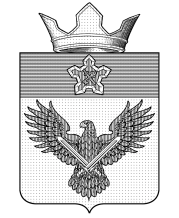 А Д М И Н И С Т Р А Ц И ЯОРЛОВСКОГО СЕЛЬСКОГО ПОСЕЛЕНИЯГОРОДИЩЕНСКОГО МУНИЦИПАЛЬНОГО РАЙОНА
ВОЛГОГРАДСКОЙ ОБЛАСТИул. Советская, 24, с. Орловка, Городищенский район, Волгоградская область, 403014Телефон: (84468) 4-82-18; Телефакс: (84468) 4-82-17;E-mail: mo_orlovka@mail.ru П О С Т А Н О В Л Е Н И ЕОб утверждении Перечня мероприятий по содержанию объектов благоустройства в Орловском сельском поселении, в целях со финансирования которых предоставляются иные межбюджетные трансфертыВ соответствии с Федеральным законом от 6 октября 2003 г. № 131-ФЗ "Об общих принципах организации местного самоуправления в Российской Федерации", соглашением №16 от 05.05.2022г.  о предоставлении иных межбюджетных трансфертов бюджету Орловского сельского поселения Городищенского муниципального района из бюджета Городищенского муниципального района источником финансового обеспечения, которых является субсидия из областного бюджета на содержание объектов благоустройства в 2022 году, Уставом Орловского сельского поселения п о с т а н о в л я ю:	1.Утвердить прилагаемый Перечень мероприятий по содержанию объектов благоустройства в Орловском сельском поселении (Приложение №1).2. Настоящее постановление вступает в силу со дня его подписания.3. Контроль за исполнением настоящего постановления оставляю за собой.Глава Орловского сельского поселения                                                                                    Ф.М. ГрачёвПриложение №1УТВЕРЖДЕНпостановлением администрацииОрловского сельского поселенияот 10.10.2022 №1-1/72Перечень мероприятий по содержанию объектов благоустройства в Орловском сельском поселении, в целях со финансирования которых предоставляются иные межбюджетные трансфертыот 10.10.2022 № 1-1/72Наименование мероприятияОтветственный исполнитель151.Приобретение основных средств:садово-парковый инвентарь, средства малой механизации и коммунальной техники.Администрация Орловского сельского поселения2. Уход за деревьями, кустарниками, живыми изгородями, цветами летниками и многолетниками, газонами:обрезка, стрижка, выкашивание, уборка с последующей утилизацией древесных отходов, случайного мусора и скошенной травы, подкормка и обработка зеленых насаждений, в том числе газонов, полив, обустройство полива, содержание и ремонт поливочного водопровода. Администрация Орловского сельского поселения3. Текущий ремонт и содержание дорожек, площадок, тротуаров, лестниц:подметание, очистка от снега, наледи, очистка от травы, посыпка песком или против гололёдными реагентами, ремонт и установка тротуаров из плиточного и асфальтобетонного покрытия, уборка и вывоз мусора.Администрация Орловского сельского поселения4. Содержание и текущий ремонт:навеса, входной группы.Администрация Орловского сельского поселения5. Текущий ремонт и уход за ограждениями:окраска, фрагментарный ремонт.Администрация Орловского сельского поселения6. Содержание и ремонт систем видеонаблюдения и наружного освещения.Администрация Орловского сельского поселения7. Озеленение:приобретение сеянцев и саженцев, удобрений.Администрация Орловского сельского поселения